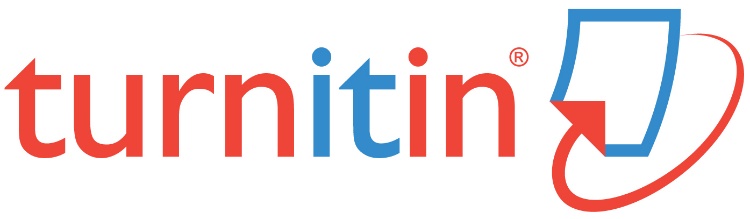 Tip Sheet: Capistrano USDStory ArcCapistrano Unified School District in California embarked on an ambitious effort to align writing schools vertically from middle to high school and horizontally across curriculum areas in history and social studies. See #CapoHumanities for real-time updates on their progress.Using Turnitin Feedback Studio, Virginia Reischl and her colleagues developed common rubrics based on those within Feedback Studio. Then they administered a common writing assessment to find exemplar essays scored on the common rubrics. The next phase is to create digital portfolios as well as have all teachers on the same page with respect to writing expectations.ContactVirginia Reischl, ELA teacher and TOSAAdditional Backgroundhttp://www.gettingsmart.com/2017/05/capistrano-usd-transforming-writing-instruction/http://capousd.ca.schoolloop.com/ For interviews, contact Jennifer Harrison, 916-716-0636 or jennifer@jharrisonpr.com 